27.02.2018 года нас посетили волонтеры.  Инициатором и организатором этой акции  была Заусаева Татьяна Геннадьевна, заведующая отделом обслуживания центральной библиотеки п. Залари. Вместе с ней приехали:              Н.С. Жихарева со своими  учениками Екатериной К., Сергеем И., Мариной Б., которые показали мастер класс по косоплетению, укладки волос в различные прически. Чернигова Любовь  Викторовна,  руководитель кружка «Волшебная глина» ДК «Родник», научила ребят делать необычные свистульки и оригинальные цветы из глины. Фёдорова Яна Сергеевна, библиотекарь детской  библиотеки, показала мастер класс  в технике « Оригами». С ребятами и специалистами  учреждения была выполнена  совместная работа  шар «Косудама» и оригинальные закладки. Самым большим спросом у ребят пользовался мастер-класс «Твистинг»  по изготовлению различных фигур  из воздушных шаров под руководством  Ксении  Сальковой. Начали занятие с изготовления  простых фигур, а закончили более сложными, в конце получилась  целая выставка из цветов и животных. Ребята с удовольствием  участвовали, старались,  попробовать все виды деятельности,  остались очень довольны  своими успехами.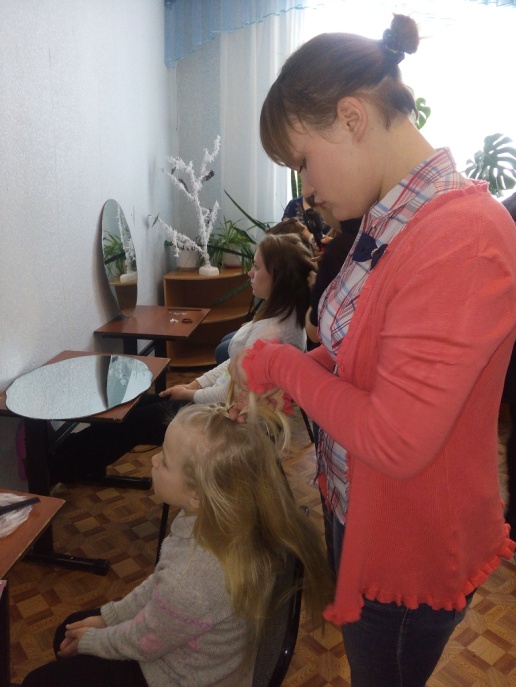 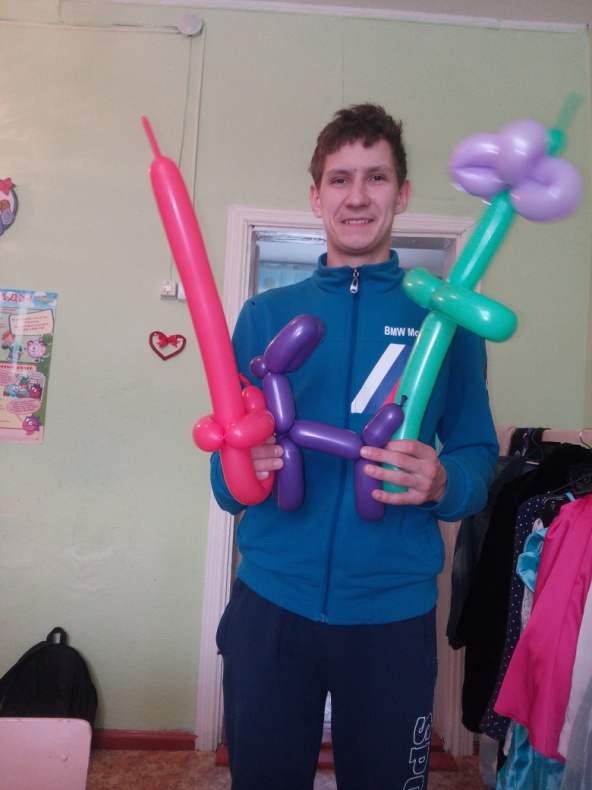 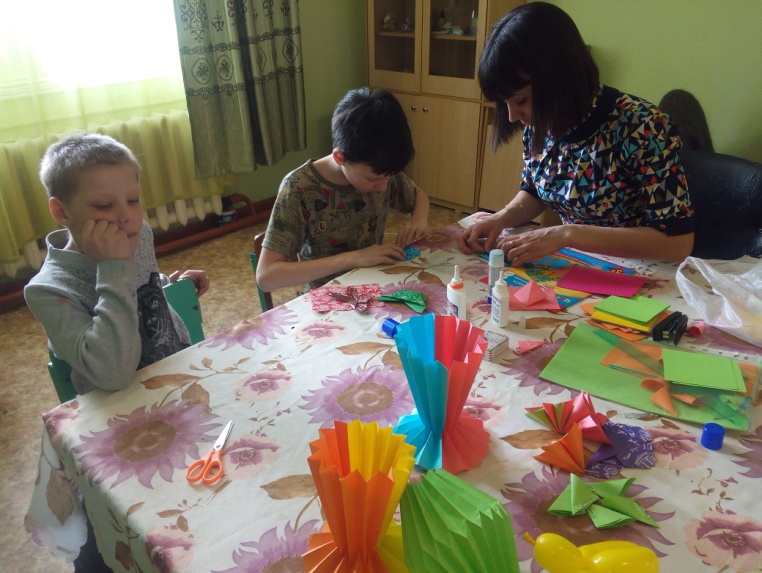 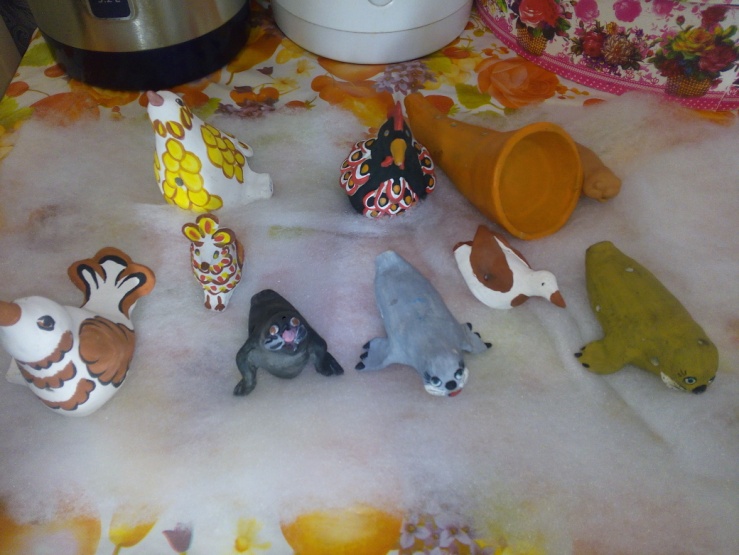 